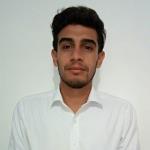 http://fabielcat.MiCVweb.comObjetivo Profesional[ Escribir Objetivo profesional ]ExperienciaBjr seguridad y monitoreo (operador) 8/2018-11/2018-- Selecciona -- ((Seleccionar))  Atención al público en general, realizar y atender llamadas por teléfono constantemente, manejo de ordenador (computadora) y vigilancia  de camaras de la empresa. 8hs diarias, armado de facturas para los clientes. FormaciónTítulo de 5to año terminado  12/2017BUP / COU (Bachillerato) / Secundaria . Medio Ambiente Amadeo bonpland . OberáHABILIDADES/CAPACIDADESFormación ComplementariaIdiomasInformáticaInformación adicionalNúmero de teléfono celular(llamadas y mensajes de texto): 3755-556795; Whatsapp: 3755-707476 